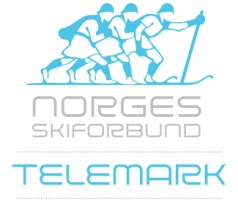 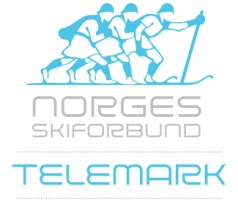 HabilitetsvurderingDet er flere i TK som har aktive utøvere som enten er på lag eller er aktuelle for uttak til WC (BN, BR og RB). Det er derfor viktig at vi har et ryddig og etterrettelig forhold til habilitet.

Saker, og hvem har meldt seg inhabile:
- Sak 5: RB og BR melder seg inhabile ved tildeling av NM ettersom Asker foreslått.Kort status ansvarsområderØkonomi/Administrasjon (KR)Røft beregnet ligger vi på budsjett i forhold til hva som er satt opp. Vi vil få mer klarhet i dette utover de neste ukene. KR vil finne faste utgifter ut året, POT lager budsjett for resterende samlinger.Arnstein Sunde og Lars Ove Berge er ansatt i hver sin 25%-stilling. De har ansvar for satsningsgruppen, som nå deles i øst og vest. Det er enklere å flytte en trener over landet, enn utøverne.Markedsarbeid (POT/BN)Klesavtale med Skogstad
- Kontrakt skrevet, bestillinger på klær er sendt inn. Landslag, støtteapparat, TK og satsningsgruppen er inkludert i mye av dette.
- Skogstad er en leverandør som vil og ønsker å samarbeide tett, og at vi hjelper hverandre. Viktig å følge opp kontrakten og kontakten.
- Det er et ønske om å arrangere Telemarksrenn på Stryn sammen med Skogstad. Vi etterstreber å få til dette neste år.
- De ønsker aktivt tilbakemelding på klærne, samt posting i sosiale medier, fortrinnsvis Instagram.
- Det jobbes for å få Skogstad med til Rjukan og VM.
- Betingelsene i kontrakten legges inn i årshjulet, slik at vi overholder det som står i denne.POT sjekker opp avtale på treningstøy, per nå foreligger det ingen avtale på dette.Kompetanseutvikling (POT)Samarbeid med klubbtrenere
- Det forsøkes å samle Telemarkstrenere i forbindelse med Trenerseminaret og NSF sitt høstmøte 21.-22. oktober i Oslo.
- Skape felles plattform for de som er trenere i Telemark, slik at det blir en mer enhetlig forståelse.
- Arnstein Sunde jobber med forslag til program og invitasjon, slik at de som er interessert i dette kan få komme.
- Ta initiativ til å få med jentene, de yngre som har noen verv fra før.
- Sende invitasjon til krets, klubb m.m.Videreføring av prosjektet med Sogndal VGS ang. toppidrett med Egil J. Vangsnes. POT har innvilget støtte på NOK 20000,- til dette, det inkluderer 12 treninger. 
Dette for å få mer effekt av treningen rettet mot Telemark.Sport (topp og bredde) (POT)Samlingsplaner
- Landslaget reiser på første skisamling til Hintertux i begynnelsen av september.
- Neste skisamling til høstferien, Hintertux. Det må sees an litt hvor det kommer snø på samlingene utover høsten. Det planlegges nok en skisamling i sammenheng med FIS-renn planlagt i Hintertux i november.
- Satsningsgruppa er godt i gang, og har ny samling på Lillehammer om kort tid.
- Skisamling med satsninggruppa blir i Hintertux uke 40.Det settes i gang en satsningsgruppe vest med Lars Ove Berge og Egil Vangsnes.Gjennomførte aktiviteter
- Landslaget har gjennomført to barmarkssamlinger.
- Satsingsgruppa har gjennomført en barmarkssamling.Politikk/Internasjonalt arbeid (RB)Det jobbes med FIS-renn i Hintertux fredag 23. – lørdag 24. november. Meningen at det skal være for ungdom ned til 14 år. 
PSG har kontakt med FIS ang. arrangør, og det skaleres ned til et nivå som er gjennomførbart.
Detaljene kommer på plass etter FIS` høstmøte.
Det legges opp til en god pris.Organisasjon i NSF:
- Utvalg skal etableres for å se på organisasjonen. 
- Ny økonomidirektør startet 1. juli 2018: Håkon Wibstad. Det jobbes aktivt med budsjettkontroll i alle grener.
- Generalsekretær i NSF har sluttet, det jobbes frem mot jul for å få på plass en ny. Eget firma engasjeres til dette.
- Alle må gjennomføre «Ren Utøver» og sende diplom til KR. AME og PSG har gjennomført.Status VM Rjukan 19. – 24. mars 2019
- Det har vært gjennomført et planleggingsmøte.
- Klassisk onsdag, lagparallell torsdag, sprint fredag, parallell lørdag.
- Det skal sendes direkte på NRK fra både fredag og lørdag, samt noe i opptak. Dette gir muligheter videre inn i et sponsorarbeid ift eksponering.
- Det må diskuteres hvilken rolle TK skal ha, og om dette dekkes eller ikke. Samarbeidspartnere bør inviteres, og det bør lages et opplegg rundt dette. Noen i TK må ta ansvar for å lage et forslag til program med budsjett (møte utøvere, lagledermøte, Gaustatoppen m.m.). Kan sees i sammenheng med øvrig representasjon fra NSF.
- AME, PSG og BN ser på forslag til program for samarbeidspartnere og budsjett.Ansvarsområder TK (se under sak 2 under)Sak 26 - 2016-2018 Breddesamling høstferien 2018Per nå 38 påmeldte utøvere og trenere.Per Olav Tangen, Arnstein Sunde og Lars Ove Berge stiller som trenere/ledere. Kine Rydje blir med som reiseleder. Sondre Skrebergene blir med som trener. Per Olav, Arnstein, Lars Ove har laget program. Bor på Berghof, nærhet til bakken.Budsjett jobbes med, og vil bli mer klart ila neste uke.Kretser dekker NOK 1500,- for aktive utøvere fra sine kretser.Reise og opphold dekkes av egenandel.Sak 2 – 2018-2020 Prioritering av oppgaver og ansvarsfordeling i TKDiskusjonen videreføres ved neste møte, men det gjøres diskusjoner ang. hva som kreves på ulike felt, ønsker og tanker som taes opp igjen ved neste møte.Marked, sponsor, informasjonsflyt – BNSe sak 8 underSoMe - GSVBredde- og rekruttering - AMEArrangement, NC-utvikling, sponsor – BR & PSGEr det mulig å tilføre NC-helgen noe mer for å trekke flere til arrangementetSak 4 – 2018-2020 Fysioterapeut og lege til landslaget 2018-19Det er inngått en avtale med en lege i samarbeid med Freeski. Han vil være tilgjengelig gjennom sesong, og betales i tillegg på dagsbasis når han er med på samling/renn.POT og Schach legger inn i kontrakten ulike krav, hva som regnes med i «standard»pris, hva det betales ekstra for m.m.POT og Schach ferdigstiller kontrakt den nærmeste tiden.Sak 5 – 2018-2020 Terminliste NC/NM BR legger frem utkast til terminliste for NC/NM bakketelemark og fjelltelemark
- 15. – 16. desember NC Gålå, sprint og parallell, dugnadsrenn. Satsningsgruppen og landslaget starter samling 12. desember. Tenkt at dette kan brukes som rekrutteringsrenn i miljøet, få med hengeren m.m.
Bestilt 15 sengeplasser fra onsdag, 60 fra fredag. Felles middag lørdag kveld. 
Boye Skøre ønsker å bidra her. 
- 12. – 13. januar, Vrådal og Morgedal. Skarphedin som arrangør. NM klassisk og NC sprint.
- 26. – 27. januar, Ål. NC sprint og parallell. Bækkelaget som arrangør m/flere. Sprint og parallell, evt. fjelltelemark.
- 9. – 10. februar, Stryn. Åpen breddesamling? KR koordinerer m.fl. aktører om vi kan få til dette.
- 1. – 3. mars, Asker. NM sprint og NM parallell er forslaget. 
- 9. mars, Skorgedalen, NC Klassisk. Åndalsnes som arrangør. 
- 10. mars, Skarvenrittet – Fjelltelemark.
- 6. april, Sognefjordrennet. Syril IL. NM Fjelltelemark. Avslutning NC.Det er ønskelig å få til noe mer i rennhelger, en aktivitet knyttet mot SUM etc.Utfordre på at arrangør/andre tar ansvar for litt bilder og tekst fra helgen som kan legges ut på nettsiden.Synliggjøre resultater umiddelbart etter renn.Sponsorer: Finnes det retningslinjer, krav ift hva som skal på startnummer, reklame, gjerder, reipelykkje etc.Tildeling av NM
RB og BR forlater rommet. Øvrige komitémedlemmer sitter igjen.
- NM klassisk tildeles Vrådal med Skarphedin som arrangør
- NM Sprint og parallell tildeles Vardåsen med Hagahogget Låmlag som arrangør
- NM fjelltelemark tildeles Sognefjordrennet med Syril som arrangør.Sak 6 – 2018-2020 Regelansvarlig og TD-ansvarligOdd-Inge Austevoll har lagt ned en betydelig innsats på disse områdene de siste årene. Han har ikke fått betalt, men fått klær og ski fra hengeren. I fjor fikk han lite.Han har fått ny jobb, og vurderer mulighet for videre innsats. Hans oppgaver inkluderer:Regelutvalget FISTD-opplæringTD-fordeling på rennFIS TD WC/NC/NMPå Høstmøte legges det frem som en post, om noen kan overta denne rollen.Sak 7 – 2018-2020 HøstmøteNSF legger opp til felles høstmøte 19.-21. oktober på Helsfyr (Scandic Hotel). TK vedtar å holde høstmøte denne helgen, i fellesskap med resten av NSF
- TK-møte: Fredag 19. oktober, kl. 17.00 eller 18.00
- Høstmøte: Lørdag 20. oktober, kl. 15.00
Tidspunkter er valgt slik at flest mulig kan delta på trenerseminaret både lørdag og søndag (egen del for Telemark søndag).Agenda må inneholde:
- Terminliste
- UttakskriterierSak 8 – 2018-2020 Samarbeidspartner/sponsorVi må strukturere arbeidet med å finne ny hovedsponsor for NSF TelemarkDet må jobbes for å få på plass en hovedsponsor, samt delsponsorer.Grunnet tid blir denne diskusjonen videreført til neste gang.Samtlige bes sende konkrete forslag på bedrifter, virksomheter o.l. til BN, slik at hun kan strukturere det videre arbeidet.EventueltNeste møte/møteplanTilstede:Medlemmer av Telemarkskomiteen:Rolf Bryn (BR), Berit Nygaard (BN), Bjarne Ringstad (BR), Anne-Marit Enger (AME), Gunnhild Sofie Vangsnes (GSV), Per Ståle Grude (PSG) Sportssjef Per Olav Tangen (POT) (med via telefon), Sportskonsulent Kine Rydje (KR)Organisator/referent:KRDato/tidspunkt01.09.18 – kl. 10.00-15.00Sted:NSFs lokaler Ullevål StadionTema:TK-møte nr. 2 2018-2020Dato og tidMøteMøteform21. september, 15.00 – 20.00++Styre- og komiteseminarMeet/UBC, Ullevaal Stadion22. september, 09.00 – 15.00TK-møteNSF lokaler, Ullevaal Stadion19. – 21. oktoberTK-møte og HøstmøteScandic Helsfyr, Oslo15. november, 20.00 – 22.00TK-møteTelefon13. desember, 20.00 – 22.00TK-møteTelefon